Student Leadership and Allocations Board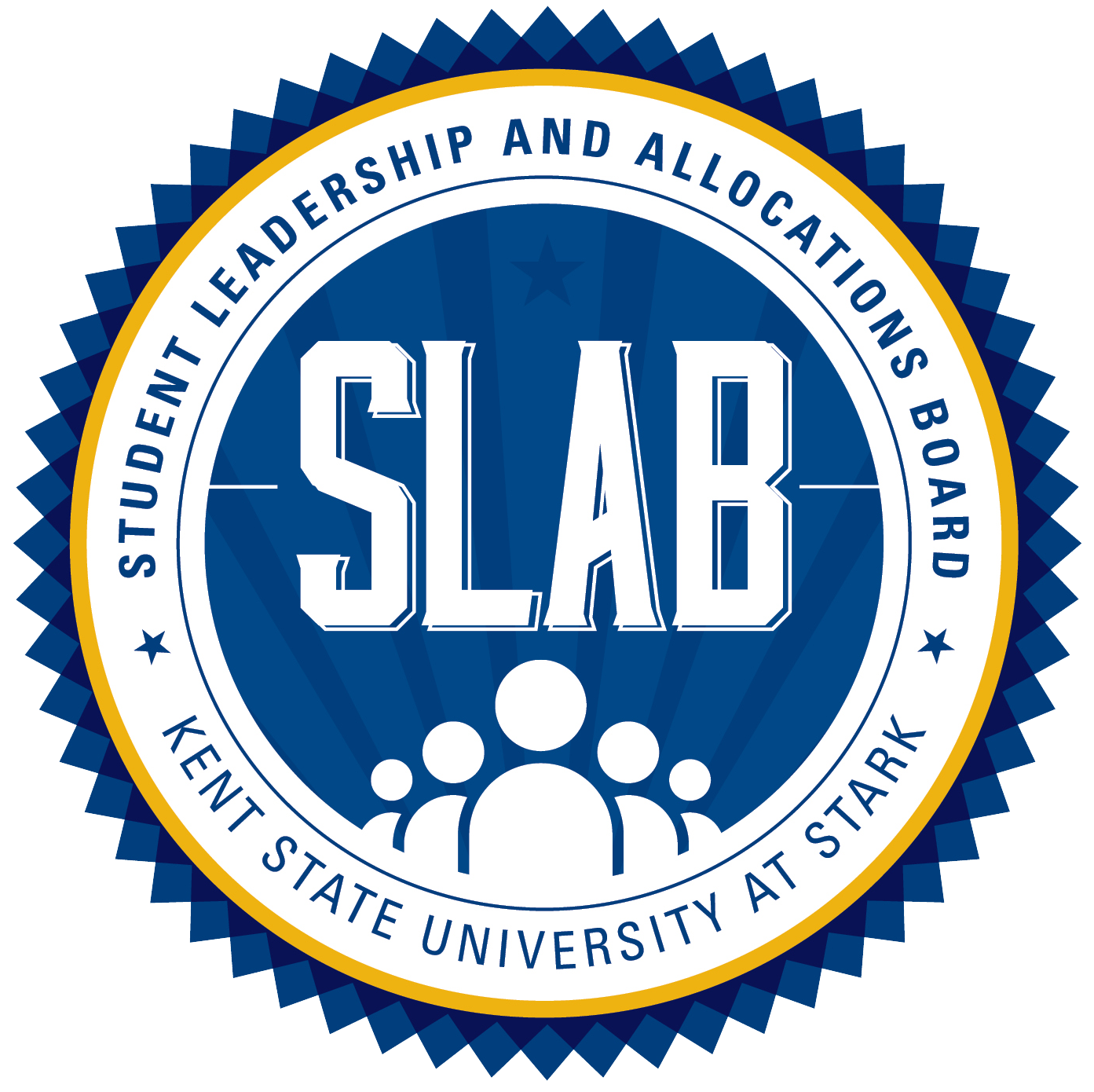 Travel Budget RequestIf you are requesting money for an annual operating budget, use the Annual Operating Budget Request form.If you are requesting money for a purpose other than travel, use the Simple Allocation Request form.Submit this form to the Office of Student Accessibility Services in the Lower Level of the Campus Center by 12:00 Noon on the Wednesday prior to your appointment. Otherwise, your appointment will be delayed to a later date.Organization: ______________________________________________________________Conference/Event: __________________________________________________________Description of Event: ________________________________________________________Event location: _____________________________________________________________Date(s): ___________________________________________________________________	Number of KSU-Stark Students Traveling:  ______________________________________Itemized BudgetYou must attach verification for the price per unit.For travel requests, be sure to include one or more of the following:If flying or taking a train or bus, documentation of verified fares.If driving your own vehicle, mileage estimates from Mapquest, Google Maps, or a similar site. (We can reimburse $0.565 per mile.)If driving a rented vehicle, rental quotes and gasoline cost estimates.If you need more space, attach an additional “Long Itemized Budget” Form.Names of KSU-Stark Students TravelingAuthorization – The following signatures are required for the request to be processed.President				Treasurer				Advisor_________________________	_________________________	_________________________Signature & Date			Signature & Date			Signature & Date_________________________	_________________________	_________________________Print Name				Print Name				Print Name_________________________	_________________________	_________________________Email					Email					EmailItemPrice per UnitQuantityTotal Item CostQuote Verification?Total from Attached Sheet (if applicable)Total from Attached Sheet (if applicable)Total from Attached Sheet (if applicable)GRAND TOTAL REQUESTEDGRAND TOTAL REQUESTEDGRAND TOTAL REQUESTEDNameSignaturekent.edu Email